BICSKE AKKOR ÉS MOSTPályázati kiírás Az Összefogás Bicskéért Egyesület fotópályázatot hirdet BICSKE AKKOR ÉS MOST címmel, a TOP-5.3.1-16-FE1-2017-00017 pályázatunk, A helyi identitás és kohézió növelése Bicskén c. projekt keretében.A pályázat célja: Bicske jelenének bemutatása olyan fotók által, melyek méltóak arra, hogy a kiadandó városalbumban megjelenjenek. A pályázatra olyan fotókat várunk, amelyek Bicske fejlődését, érdekességeit, a város hétköznapjait, a városfejlesztés és a lokálpatriotizmus jegyében pozitív megvilágításban mutatják be. Célunk továbbá, hogy az új városkönyvet a város közösségével együtt szerkesszük, ennek érdekében bárki nevezhet Bicskéről készült képekkel.A pályázók köre: A pályázatra várjuk minden olyan bicskei vagy Bicskéhez kötődő amatőr, vagy profi fotós munkáját, aki már betöltötte a 13. életévét, és alkotásainak témája összhangban van a pályázat céljával.A pályázatok értékelése és díjazása: A pályázatban külön-külön díjazzuk a legjobb képeket készítő fiatalokat (18 év alatti) illetve a felnőtt  pályázókat.Különdíj: A beérkezett képek közül külön díjazunk a legjobb fotósorozatok készítőit.Díjazás: 10 000 - 50.000 Ft értékű vásárlási utalványok, ajándékcsomagok, hőlégballonos sétarepülés.A pályázat benyújtása:A pályázati anyagokat, a pályázat a BICSKE AKKOR ÉS MOST című, elektronikus jelentkezési lap kitöltésével fogadunk, egyéb módon: linket megosztva, más email címre küldve stb. nem tudunk pályázati anyagot befogadni.
Jelentkezési lap és a kapcsolódó dokumentumok az alábbi linken érhető el: www.bicske.huA pályázatokat a varoskonyv@bicske.hu email címen várjuk.A megjelenő városalbumban fontos a képek aktualitása, ezért 2012. január 1. után készült fotókkal lehet pályázni. A hatályos jogszabályok értelmében olyan fényképet nem tudunk elfogadni, mely felismerhető, direkt módon személyekről készült, vagy bármilyen módon reklámot tartalmaznak. Ez alól kivételt képeznek a szponzorált oldalak.Témakörök:Természeti környezet, táj; Megújult/megújuló városrészek; Parkok, utcák, terek; Oktatás, nevelés, diákélet; Egészségügy; Városi nagyrendezvények; Kultúra, művészetek; Média; Sport, szabadidő; Kertészet, szőlészet, agrárium; Vizeink, környezetvédelem, környezettudatosság;Élő hagyományok, piac, őstermelők; Ipar, kereskedelem, vendéglátás; Közlekedés;Közbiztonság, katasztrófavédelem; Szolidaritás, jótékonyság; A barokk jegyében (fotómontázs); Egyéb (fotómontázs).Kategóriák:I. kategória: Fényképezőgéppel készült fotókII. kategória: Mobiltelefonnal készült fotókJelentkezni legfeljebb 5 darab, a témakörökhöz kapcsolódó képpel vagy 3 db fotósorozattal (sorozatonként 6 db) lehet, melyeket JPG formátumban kell beküldeni. A képek egyenként maximum 5 MB méretűek lehetnek, és nem szerepelhet rajtuk vízjel. Szükséges felbontás minimum 5 megapixel.A fotókon minimális szerkesztés alkalmazható!
A képek elnevezése az alábbi módon történjen: Vezetéknév_Keresztnév_Képcím.jpgA pályázat benyújtásának határideje: 2022. szeptember 30.További információk: www.bicske.hu, facebook.com/összefogás bicskéértA pályaművek elbírálása:A pályaműveket az album szerkesztőbizottsága és szakemberek bírálják el.A legjobb alkotásokból kiállítás is nyílik a város kiállítótereiben.Szerzői jogok:
A pályázatra csak olyan képek nevezhetők, amelyeket a pályázó maga készített, és amelyek szerzői jogaival rendelkezik. A pályázatra benyújtott fotók tulajdonjoga a készítő birtokában marad.A pályázaton résztvevők jelentkezésükkel egyidejűleg hozzájárulnak képeik térítésmentes megjelentetéséhez, továbbá elfogadják, hogy a pályázatra beküldött képeiket az Összefogás Bicskéért Egyesület és Bicske Város Önkormányzata térítésmentesen felhasználhassa, a szerző nevének feltüntetése mellett.A pályázat további szabályai:  Kiskorúak esetében kérjük, a szülő nyilatkozzon arról, hogy hozzájárul gyermeke részvételéhez a pályázaton.A pályázó felelősséget vállal a beküldött fotó eredetiségéért, vagyis, hogy azt ő maga készítette.Olyan képeket várunk, amellyel korábban még nem indultak pályázaton.Szükség esetén kérjük, tüntessék fel a fotón, hogy hol készült. A pályamunkákat 2022. augusztus 1-től várjuk. Késve vagy jelentkezési lap nélkül/hiányos adatlappal érkező alkotásokat nem fogadunk el!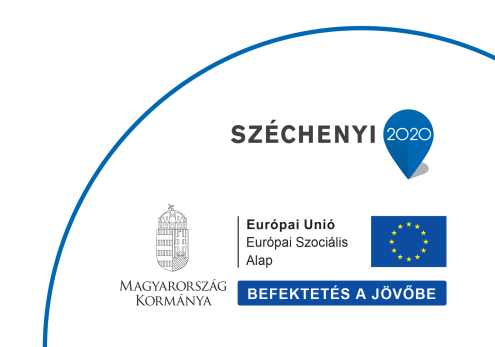 Kérjük, kedveljék és kísérjék figyelemmel egyesületünk Facebook oldalát, ahol információkat találnak a pályázattal kapcsolatban.Bicske, 2022. március 21.Varga GyörgynéÖsszefogás Bicskéért Egyesület elnöke